Norwell Knights Golf BenefitSATURDAY JUNE 15th: Timber Ridge Golf Course*All Proceeds go directly to Norwell Middle school and High school golf Programs.Registration/Lunch: 1:00pm			Shotgun Start: 2:00pm*Box lunch/Greens Fee and cart included in the cost*Scramble Format *Betting Holes, *Long Putt Competition *Longest Drive Award *Closest to the Pin AwardEASY ONLINE REGISTRATION!!! SCAN THE QR CODE OR ACCESS THE WEBSITE TO REGISTER YOUR TEAM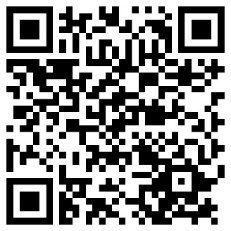 https://manager.gallusgolf.com/Register/55040/norwell-golf-teams4-somes Only Option:Cost: $240 Per Team*Payment for your4-some will be made the day of the outing at registration*Please Pre-Register your team belowSponsorship Opportunities:Sponsor name/Contact info: _________________________________________________SPONSORSHIP OPTION:1Tee Box/Green Sponsorships: $ 100______SPONSORSHIP OPTION:2Sponsorship Plus 4 some:  $ 300________*Please Pre-Register your team below PLEASE SEND PAYMENT WITH THIS SHEET TO 1100 E. US 224 Ossian, IN, Norwell High School  ATTN: Kristie George, *Please submit payment for sponsorship and send logo no later than May 17th.*Please email a Jpeg of your logo to be placed on the sign to one of the following. Rick.burnau@nwcs.k12.in.usDaniel.Schmidt@nwcs.k12.in.usMniermeyer2002@yahoo.com